www.MAPE.orgLOCAL 1102 MONTHLY MEETING 5/24/21 12:00VIRTUAL MEETINGAgendaAgenda and MinutesNo changes to minutes or agenda at first. Due to low attendance, some things were moved to the following month. See below.Previous Meeting MinutesAnnouncementsThere are multiple open local positions. Please contact Kassie if you are interested in learning more.Equity and Justice Black Caucus events- events are coming up. You are able to attend them on work timeOld BusinessNoneNew BusinessUse of Local funds for Lost Time for Stewards- PASSEDPolitical Council- deferred to next monthMember Concerns- ReportsRegional Director- Jessica Raptis Update given about board activities Negotiations Representative- Adam NovotnyUpdate given about negotiations. Negotiations are heading to Mediation.Chief Steward-  Laura Heezen- unable to attendOrganizing Business Agent- Debbie ProkopfUnable to AttendMeet and Confer Updates (as available)MDVAMNITTreasurer’s report- $6474.05Membership Secretary- Dyan BrainardUnable to AttendAdjournLOCAL 1102 LEADERSHIP TEAM:	Region 11 Director:  	Jessica Raptis 651-361-7321  	President:             	Kassie Church 612-358-7110 kasandra.church@state.mn.us	Vice President:    	 	Secretary:            	               Membership Sec:           Dyan Brainard 612-281-1840 dyan.m.brainard@state.mn.us	Treasurer:            	  	Contract MAPE Agent:       Kathy Fodness MAPE 651-963-2482, kfodness@mape.org               Organizing MAPE Agent:    Debbie Prokopf MAPE 651-287-8762, dprokopf@mape.org    	Negotiations:  		 Adam Novotny 651-361-7322 Adam.Novotny@state.mn.us	MAPE Chief Steward:  	  Laura Heezen 612-548-5774 laura.heezen@state.mn.us	Meet and Confer Contacts:	MDVA- Laura Heezen 612-548-5774 laura.heezen@state.mn.us	MNIT- Kassie Church	612-361-7321 kasandra.church@state.mn.us	DEED- Kirsten Peterson 507-476-4047 kirsten.peterson@state.mn.us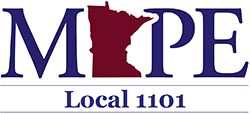 